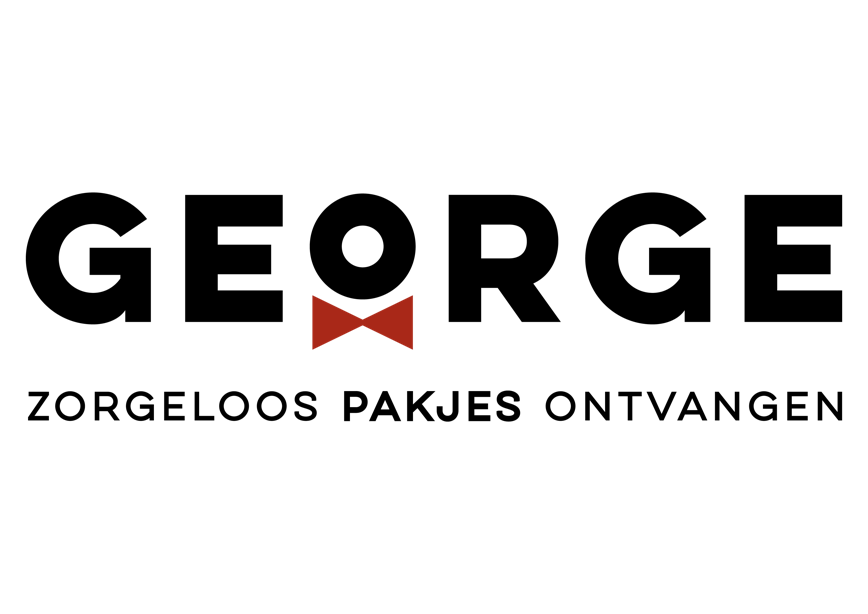 MODELFORMULIER VOOR HERROEPINGAan:Naam van de ondernemerAdres van de ondernemerContactgegevens van de ondernemerIk/Wij (*) deel/delen (*) u hierbij mede dat ik/wij (*) onze overeenkomst betreffende de verkoop/levering van de volgende producten/diensten herroepen/herroepen (*)Mijn naamMijn adresMijn handtekening en datum van ondertekeningDit formulier alleen invullen en terugzenden wanneer u de overeenkomst wilt herroepen. * Doorhalen wat niet van toepassing is of invullen wat van toepassing is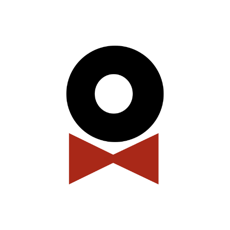 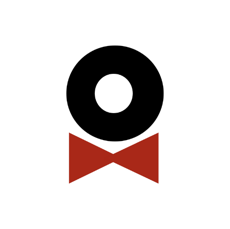 BestelnummerVul hier uw bestelnummer inOmschrijving van product/dienstVul hier de naam van het product/dienst inKleur van het productVul hier de kleur van het product inBesteld opVul hier de besteldatum inVul hier uw eigen naam inVul hier uw eigen adres inPlaats uw (digitale) handtekening en zet de datum van ondertekening erbij